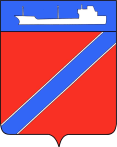 Совет Туапсинского городского поселения Туапсинского района Р Е Ш Е Н И Еот 26 апреля 2016 года                                                                           № 51.13город Туапсе	В соответствии с Федеральными законами от 06 октября 2003 года              № 131-ФЗ «Об общих принципах организации местного самоуправления в Российской Федерации» и от 26 июля 2006 года № 135-ФЗ «О защите конкуренции», решением Совета Туапсинского городского поселения от 03 сентября 2014 года № 28.4 «Об утверждении Положения о порядке управления и распоряжения объектами муниципальной собственности Туапсинского городского поселения Туапсинского района», на основании обращения исполнительного директора Фонда содействия сообществу «Анонимные Наркоманы» С.В.Кузменчука от 22 февраля 2016 года Совет Туапсинского городского поселения Туапсинского района  РЕШИЛ:	1. Согласовать администрации Туапсинского городского поселения Туапсинского района передачу в безвозмездное временное пользование Фонду содействия сообществу «Анонимные Наркоманы» (ОГРН 1117799025079),  сроком на три года объекта недвижимого имущества, находящегося в муниципальной собственности Туапсинского городского поселения – нежилое помещение, состоящее из комнат № 1,1а,2,2а, назначение: нежилое, площадь: общая 39,4  кв. м, этаж: цокольный этаж, адрес (местоположение): Россия, Краснодарский край, г. Туапсе, ул. Коммунистическая, дом № 31Б, кадастровый (или условный) номер: 23-23-49/013/2006-182, для проведения собраний сообщества «Анонимные Наркоманы». 2. Контроль за выполнением настоящего решения возложить на комиссию по вопросам экономического развития, имущественным, земельным и финансово-бюджетным отношениям, налогообложению, развитию финансового и фондового рынка Совета Туапсинского городского поселения. 	3. Решение вступает в силу со дня его принятия.Председатель Совета Туапсинского городского поселения                                                Е.А. ЯйлиГлава Туапсинскогогородского поселения					                     	    А.В. ЧеховО согласовании администрации Туапсинского городского поселения Туапсинского района передачи недвижимого имущества, находящегося в муниципальной собственности администрации Туапсинского городского поселения Туапсинского района, в безвозмездное временное пользование Фонду содействия сообществу «Анонимные Наркоманы»